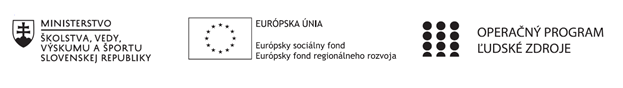 Písomný výstup pedagogického klubu 10.Pokyny k vyplneniu Písomného výstupu pedagogického klubu:	Písomný výstup zahrňuje napr. osvedčenú pedagogickú prax, analýzu s odporúčaniami, správu s odporúčaniami. Vypracováva sa jeden písomný výstup za polrok. V riadku Prioritná os – VzdelávanieV riadku špecifický cieľ – riadok bude vyplnený v zmysle zmluvy o poskytnutí NFPV riadku Prijímateľ -  uvedie sa názov prijímateľa podľa zmluvy o poskytnutí nenávratného finančného príspevku (ďalej len "zmluva o NFP")V riadku Názov projektu -  uvedie sa úplný názov projektu podľa zmluvy NFP, nepoužíva sa skrátený názov projektu V riadku Kód projektu ITMS2014+ - uvedie sa kód projektu podľa zmluvy NFPV riadku Názov pedagogického klubu (ďalej aj „klub“) – uvedie sa  celý názov klubu V riadku Meno koordinátora pedagogického klubu – uvedie sa celé meno a priezvisko koordinátora klubuV riadku Školský polrok -  výber z dvoch možnosti – vypracuje sa za každý polrok zvlášťseptember RRRR – január RRRR február RRRR – jún RRRR V riadku Odkaz na webové sídlo zverejnenej správy – uvedie sa odkaz / link na webovú stránku, kde je písomný výstup zverejnenýV tabuľkách Úvod ,Jadro a Záver sa popíše výstup v požadovanej štruktúre V riadku Vypracoval – uvedie sa celé meno a priezvisko osoby/osôb (členov klubu), ktorá písomný výstup vypracovala  V riadku Dátum – uvedie sa dátum vypracovania písomného výstupuV riadku Podpis – osoba/osoby, ktorá písomný výstup vypracovala sa vlastnoručne   podpíšeV riadku Schválil - uvedie sa celé meno a priezvisko osoby, ktorá písomný výstup schválila (koordinátor klubu/vedúci klubu učiteľov) V riadku Dátum – uvedie sa dátum schválenia písomného výstupu V riadku Podpis – osoba, ktorá písomný výstup schválila sa vlastnoručne podpíše.Prioritná osVzdelávanieŠpecifický cieľ1.1.1 Zvýšiť inkluzívnosť a rovnaký prístup ku kvalitnému vzdelávaniu a zlepšiť výsledky a kompetencie detí a žiakovPrijímateľStredná priemyselná škola dopravná , Hlavná 113 KošiceNázov projektuPrepojenie vzdelávania s praxou na SPŠD v KošiciachKód projektu  ITMS2014+NFP 312010AGS2Názov pedagogického klubu PK IKT v automobilovom priemysleMeno koordinátora pedagogického klubuIng. Miroslav LazárŠkolský polrok 2020/2021 september 2020 – január 2021Odkaz na webové sídlo zverejnenia písomného výstupuwww.spsdopravnake.skÚvod:Stručná anotáciaCieľom našej práce pri týchto pedagogických stretnutiach bolo, zamerať sa na rôzne postupy práce so študentmi v triede, hľadať spôsoby, ako preniknúť do spôsobu rozmýšľania žiaka a ako používať motivačné činitele, aby sme zlepšili prácu na vyučovaní.Snažili sme sa charakterizovať ciele týchto postupov a načrtnúť si metódy, akými by sa dali   dosiahnúť.Opísali sme si  limitujúce faktory, ktoré musíme brať do úvahy, hlavne v tomto období, keď sa spôsob vyučovania vzhľadom na situáciu v spoločnosti zmenil.Budeme sa zaoberať faktormi a podmienkam, ktoré je potrebné zmeniť, aby sme dosiahli požadovaných výsledkov pri práci s mladými ľuďmi.Na stretnutiach sme sa zaoberali konkrétnymi témami, pre oblasť konštrukcie dopravných prostriedkov a prevádzky dopravy ako by malo vyučovanie prebiehať, aby bolo pre študentov zaujímavé.Vymieňali sme si skúsenosti so zavedením nových predmetov a tiež ako aj pomôcť učiteľom odborných predmetov zdokonaliť sa v odbornom vzdelaní, v používaní IKT ako prostriedok na prezentáciu.Zamerali sme sa na uľahčenie každodennej práce s EŽK a zjednodušenie príprav a tvorby materiálov na jednotlivé vyučovacie predmety.Vymieňame si nápady na možnosť využitia technických zariadení na vyučovanie, ktoré sme doteraz nepoužívali.Kľúčové slováProblémové vyučovanie, motivácia, vyučovacie postupy. technické zariadenia, prezentácia,dopravné prostriedky, grafická úprava, vyučovacia hodina, prax, KOP, SOČ,IKT technológie,2D, 3D prostriedky, modelovanie, maturita .................  Zámer a priblíženie témy písomného výstupuVýber jednotlivých tém bol zameraný na zlepšenie súčasnej situácie v odborných predmetoch. Snažili sme sa pri každej téme, konkrétne pristupovať k problémom a navrhnúť vyhovujúce riešenie pre vyučovacie hodiny v rámci technických a materiálnych možností školy.Navrhovali sme si scenár ako vyriešiť problém, pri jednotlivých témach.Pri technických a praktických úlohách sme si za vzájomnej pomoci prostredníctvom PC precvičili riešenia a postupy práce.Jadro:Popis témy/problém                Zdokonalenie maturitných tém / na stretnutí sa členovia PK venovali teoretickým aj                                                                                      praktickým otázkam  a ich inovácii pre  maturitné                                                                                     skúšky odboru  Technika a prevádzka dopravy                                                                                                          a odboru Prevádzka a ekonomika dopravy.                 Úprava ŠkVP  pre potreby praxe / úprava ŠkVP v odborných predmetoch na                                                                                        požiadavky praxe a venovanie pozornosti                                                                                           praktickým ukážkam a príkladom z praxe                                                                                Metódy a formy motivácie žiakov / vyvolávať a udržiavať záujem žiaka o učenie,                                                                                          uvedomovať si rozvoj motivácie na konkrétnu                                                                                       učebnú činnosť                   Spôsoby vedenia vyučovacej hodiny / pripomenuli si typy vyučovacích hodín, vymenili                                                                                             si skúsenosti z vedenia hodín dištančnou                                                                                            formou a on line                IKT na vyučovacej hodine /  edukačné materiály, softvérové produkty pre vzdelávanie                                                                 venovali sme sa komunikácii prostredníctvom IKT                Využívanie 2D a 3D pomôcok na vyučovaní / využívanie 2D a 3D techniky,                                                                                                          aktivity žiaka na hodine, vzdelávanie                                                                                                                formou projektov  zaoberajúcimi sa                                                                                                                          automobilovým priemyslom                Grafická úprava zošitov a zadaní žiakov / úprave zošitov z pohľadu technických                                                                                                       noriem, vedeniežiakov k určitej                                                                                                    technickej úprave písomností.                 Začlenení žiaci na odborných predmetoch / práca so začlenenými žiakmi na                                                                                                            odborných predmetoch                Nové témy na SOČ a KOP / motivácia a rozvoj tvorivosti mladých ľudí, problematika                                                                      prípravy a konzultácií, priprava okruhov a nových tém                                                                   pre SOČ a KOP                Usmerňovanie žiakov k ochrane životného prostredia na vyučovaní / ako vzbudiť                                                                                     u žiakov záujem o ochranu životného prostredia,                                                                                     možnosti realizácie environmentálnej výchovyZáver:Zhrnutia a odporúčania pre činnosť pedagogických zamestnancovZáverom každého stretnutia pedagogického klubu IKT v automobilom priemysle bol časový návrh a odporúčania pre pedagógov, zaviesť poznatky a závery ku ktorým sme sa dopracovali a získali na jednotlivých sedeniach do praxe.Vypracoval (meno, priezvisko)Ing. Miroslav LazárDátum5.2.2021PodpisSchválil (meno, priezvisko)DátumPodpis